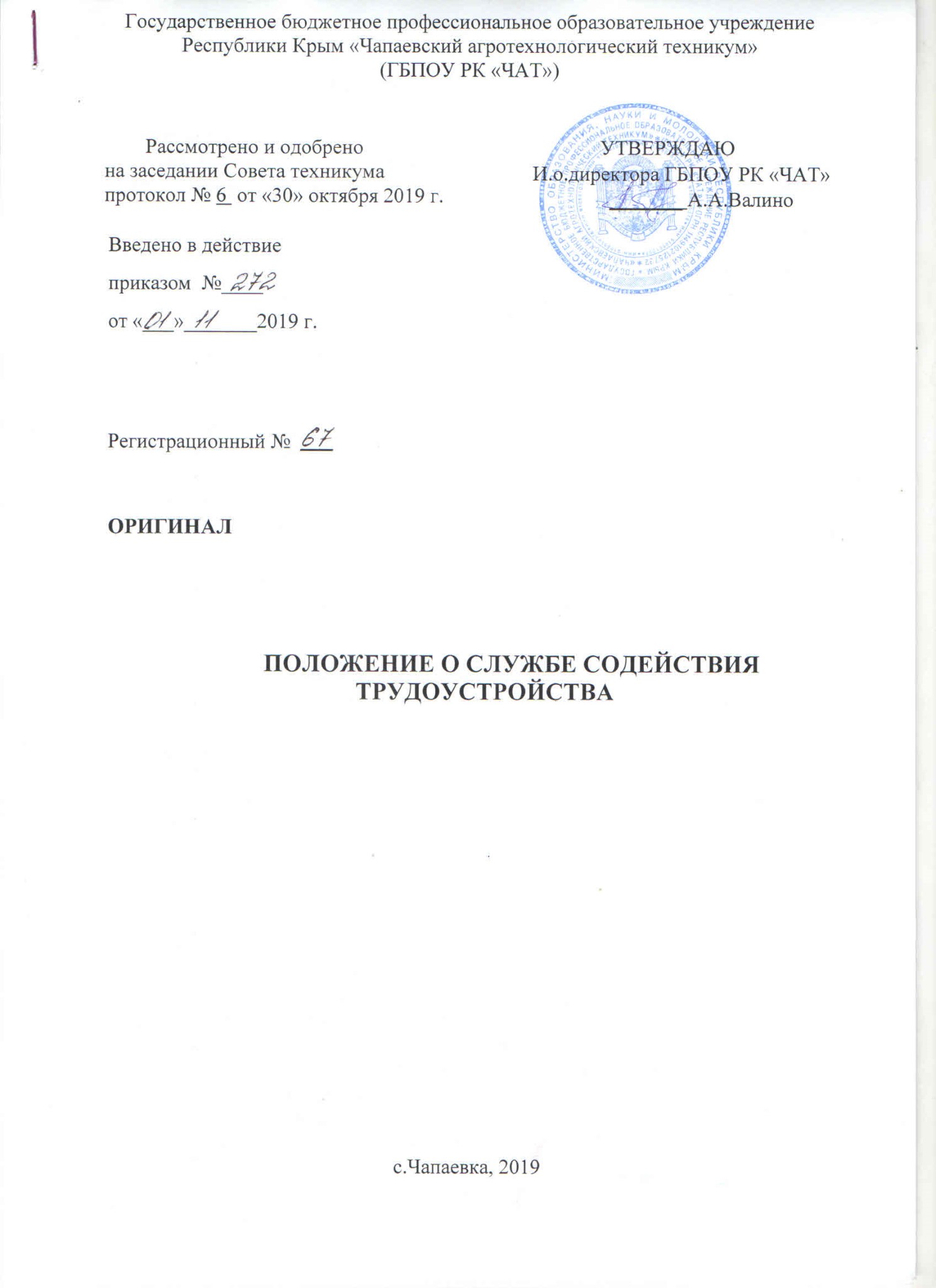 1.ОБЩИЕ ПОЛОЖЕНИЯ 1.1. Настоящее положение разработано на основании: Федерального закона «Об образовании в Российской Федерации», п.12 ч.1 ст. 6; ст. 68 № 273-ФЗ; Постановления Правительства РФ от 15.04.2014 г. №295 «Об утверждении государственной программы Российской Федерации «Развитие образования на 2013- 2020 годы»; Приказа Минобразования РФ от 12 .05.1999 № 1283 «О создании Центра содействия занятости учащейся молодежи и трудоустройству выпускников учреждений профессионального образования»; Приказа Минтруда России от 08.06.2000 № 153 Межведомственная федеральная программа «Содействие трудоустройству и адаптации к рынку труда выпускников профессионального образования»; Приказа Минобразования России от 16.10.2001 № 3366 «О программе «Содействие трудоустройству и адаптации к рынку труда выпускников учреждений профессионального образования»; Приказа Минобрнауки РФ от 18.10.2005 № 1213 «Об организации занятости студентов»; Приказа Росстата от 08.09.2009 № 193 «Об утверждении статистического инструментария Приказ ОУ для организации федерального статистического наблюдения за трудоустройством и закрепляемостью выпускников учреждений профессионального образования»; Постановления Правительства РФ от 27.11.2013 №1076 «О порядке заключения и расторжения договора о целевом приеме и договора о целевом обучении»; Приказа Минобрнауки РФ и Минтруда РФ от 24.07.2000 № 2285/187 «О реализации Межведомственной программы содействия трудоустройству и адаптации к рынку труда выпускников учреждений профессионального образования»; Приказа Минобрнауки РФ от 14.06.2013 № 464 (п. 17); Приказа Минобрнауки РФ от 18.04.2013 № 291 «Об утверждении Положения о практике обучающихся, осваивающих основные профессиональные образовательные программы среднего профессионального образования»; ФГОС СПО раздел 7, п. 7.12; Письма Минобрнауки РФ от 01.04.2011 № 12-538 «О системе информирования абитуриентов о трудоустройстве»; Письма Минобрнауки РФ от 20.01.2011 № АП-29/18 «Об автоматизированной информационной системе трудоустройства»; Письма Минобрнауки РФ от 18.01.2010 № ИК 35/03 «О создании и функционировании центров (служб) содействия трудоустройства выпускников учреждений профессионального образования»; Письма Федерального агентства по образованию от 13.03.2007 № 369/12-16 «О направлении проектов рекомендаций по созданию и функционированию службы содействия трудоустройству выпускников и положения о данной службе в учреждениях профессионального образования»; Письма Минобразования РФ от 03.03.2003 № 18-51-210 ин/18- 28 «О рекомендациях по профессиональной практике студентов по специальностям среднего педагогического образования»; Протокола заседания коллегии Минобрнауки РФ от 23.11.2004 №4 «О создании занятости, трудоустройству и поддержке, экономической самостоятельности молодых граждан»; Приказа РК Министерства образования, науки и молодежи № 242 от 03.04.2015г; Конвенции ООН «О правах инвалидов» от 13 декабря 2006 года; Федерального закона Российской Федерации от 24 ноября 1995 года № 181-ФЗ «О социальной защите инвалидов в Российской Федерации»;     Федерального закона Российской Федерации от 19 апреля 1991 года № 1032-1 «О занятости населения в Российской Федерации»; Федерального закона от 24 июля 1998 года № 124-ФЗ «Об основных гарантиях прав ребенка в Российской Федерации»; Трудового кодекса Российской Федерации от 30 декабря 2001 года № 197-ФЗ; Постановления Правительства Российской Федерации от 15 апреля 2014 года № 295 «Об утверждении государственной программы Российской Федерации «Развитие образования» на 2013-2020 годы»; Распоряжения Правительства Российской Федерации от 16 июля 2016 года № 1507-р «План мероприятий по реализации в субъектах Российской Федерации программ сопровождения инвалидов молодого возраста при получении ими профессионального образования и содействия в последующем трудоустройстве на 2016-2020 годы»; Распоряжения Правительства Российской Федерации от 10 мая 2017 года № 893-р «План мероприятий по повышению уровня занятости инвалидов на 2017-2020 годы»; Приказа Минтруда России от 4 августа 2014 года № 515 «Об утверждении методических рекомендаций по перечню рекомендуемых видов трудовой и профессиональной деятельности инвалидов с учетом нарушенных функций и ограничений их жизнедеятельности»; Конвенции ООН «О правах инвалидов» от 13 декабря 2006 года; Федерального закона Российской Федерации от 29 декабря 2012 года № 273-ФЗ «Об образовании в Российской Федерации»; Федерального закона Российской Федерации от 24 ноября 1995 года № 181-ФЗ «О социальной защите инвалидов в Российской Федерации»; Федерального закона Российской Федерации от 19 апреля 1991 года № 1032-1 «О занятости населения в Российской Федерации»; Федерального закона от 24 июля 1998 года № 124-ФЗ «Об основных гарантиях прав ребенка в Российской Федерации»; Трудового кодекса Российской Федерации от 30 декабря 2001 года № 197-ФЗ; Постановления Правительства Российской Федерации от 15 апреля 2014 года № 295 «Об утверждении государственной программы Российской Федерации «Развитие образования» на 2013-2020 годы»; Распоряжения Правительства Российской Федерации от 16 июля 2018 года № 1507-р «План мероприятий по реализации в субъектах Российской Федерации программ сопровождения инвалидов молодого возраста при получении ими профессионального образования и содействия в последующем трудоустройстве на 2016-2020 годы»; Распоряжения Правительства Российской Федерации от 10 мая 2019 года № 893-р «План мероприятий по повышению уровня занятости инвалидов на 2017-2020 годы»; Приказа Минтруда России от 4 августа 2014 года № 515 «Об утверждении методических рекомендаций по перечню рекомендуемых видов трудовой и профессиональной деятельности инвалидов с учетом нарушенных функций и ограничений их жизнедеятельности»; Приказа Минтруда России от 23 августа 2013 года № 380н «Об утверждении федерального государственного стандарта государственной услуги по организации профессиональной ориентации граждан в целях выбора сферы деятельности (профессии), трудоустройства, прохождения профессионального обучения и получения дополнительного профессионального образования»; Приказа Минтруда России от 23 августа 2017 года № 625 «Об утверждении типовой программы по сопровождению инвалидов молодого возраста при трудоустройстве в рамках мероприятий по содействию занятости населения»; Приказа Минтруда России от 19 сентября 2017 года № 680 «О мониторинге занятости инвалидов, включая инвалидов молодого возраста, впервые выходящих на рынок труда, и инвалидов, занятых в организациях бюджетной сферы, предоставления инвалидам государственных услуг в сфере занятости населения, а также исполнения законодательства Российской Федерации в части квотирования рабочих мест для инвалидов»; Приказа Минтруда России от 12 октября 2017 года № 723 «О внесении изменения в приказ Министерства труда и социальной защиты Российской Федерации от 19 сентября 2017 года № 680 «О мониторинге занятости инвалидов, включая инвалидов молодого возраста, впервые выходящих на рынок труда, и инвалидов, занятых в организациях бюджетной сферы, предоставления инвалидам государственных услуг в сфере занятости населения, а также исполнения законодательства Российской Федерации в части квотирования рабочих мест для инвалидов»; Приказа Минобрнауки России от 14 июня 2013 года № 464 «Об утверждении Порядка организации и осуществления образовательной деятельности по образовательным программам среднего профессионального образования»; Приказа Минобрнауки России от 9 ноября 2015 года № 1309 «Об утверждении Порядка обеспечения условий доступности для инвалидов объектов и предоставляемых услуг в сфере образования, а также оказания им при этом необходимой помощи»; Межведомственного комплексного плана мероприятий по обеспечению доступности профессионального образования для инвалидов и лиц с ограниченными возможностями здоровья на 2016-2018 годы, утвержденный Заместителем Председателя Правительства Российской Федерации О.Ю. Голодец 23 мая 2016 года № З467п-П8; Плана мероприятий на период 2015-2017 годов по обеспечению доступности профессионального образования для инвалидов и лиц с ОВЗ, утвержденный заместителем Министра образования и науки Российской Федерации Климовым А.А. 31 августа 2015 года № АК-67/05вн; Методических рекомендаций Министерства образования и науки Российской Федерации по организации образовательного процесса для обучения инвалидов и лиц с ограниченными возможностями здоровья в образовательных организациях высшего образования, в том числе оснащенности образовательного процесса (утверждены 8 апреля 2014 года № АК-44/05вн); Требований к организации образовательного процесса для обучения инвалидов и лиц с ограниченными возможностями здоровья в профессиональных образовательных организациях, в том числе оснащенности образовательного процесса от 26 декабря 2014 года № 06-2412вн; Методических рекомендаций по разработке и реализации адаптированных образовательных программ среднего профессионального образования от 20 апреля 2015 года № 06-830вн; Методических рекомендаций по перечню рекомендуемых видов трудовой и профессиональной деятельности инвалидов с учетом нарушенных функций и ограничений их жизнедеятельности.ю утвержденных приказом Минтруда России от 4августа 2014 г.№515; 1.2. Настоящее положение регламентирует деятельность Центр содействия трудоустройству выпускников, ГБПОУ РК «ЧАТ» и профориентации, далее – Центр СТВ. 1.3. Центр СТВ создаётся, реорганизуется и ликвидируется приказом директора техникума. 1.4. В своей деятельности Центр СТВ руководствуется действующим законодательством РФ, РК, нормативными правовыми актами Министерства образования и науки РФ, Министерства образования, науки и молодежи Республики Крым приказами директора техникума, настоящим положением и другими локальными нормативно-правовыми актами техникума.1.5. Центр СТВ работает по плану, утверждённому директором техникума. 2. ЗАДАЧИ И ПРЕДМЕТ ДЕЯТЕЛЬНОСТИ ЦЕНТРА СТВ 2.1. Главной задачей деятельности Центра СТВ является содействие трудоустройству выпускников техникума и профориентация. 2.2. Предметом деятельности Центра СТВ являются: 2.2.1. Разработка и создание информационной системы, обеспечивающей выпускников и работодателей данными о рынках труда и образовательных услуг. 2.2.2. Анализ и предоставление информации о потребности региона в квалифицированных рабочих сферы строительства и курортного сервиса.2.2.3.Взаимодействие с работодателями: организациями, предприятиями, учебными учреждениями, Центрами занятости населения и т.д. 2.2.4.Координация деятельности подразделений техникума по вопросам содействия трудоустройству выпускников . 3. ФУНКЦИИ ЦЕНТРА СТВ3.1. Центр СТВ выполняет следующие функции: 3.2. Организационная. По реализации организационной функции: 3.2.1. Организация профориентационной работы, ярмарок вакансий, дней карьеры, презентаций профессий и т.п. 3.2.3. Установление договорных отношений с работодателями, службами занятости, территориальными органами управления образованием по вопросу содействию организации учебной и производственной практики на предприятиях, трудоустройству выпускников, инвалидов и лиц с ОВЗ. 3.2.4. Взаимодействие с общественными органами и организациями по вопросам временной занятости студентов и трудоустройству выпускников (проведение встреч, мастер-классов, тренингов по вопросам трудоустройства). 3.2.5. Поиск вакансий рабочих мест, удовлетворяющих запросам студентов и выпускников техникума. 3.2.6. Организация и проведение мониторингов закрепляемости студентов на рабочих местах. 3.2.7. Создание материально-технической базы для работы с инвалидами и лицами с ОВЗ в структурном подразделении, отвечающем за содействие в трудоустройстве; 3.3. Аналитическая. По реализации аналитической функции: 3.3.1. Подготовка аналитической информации о текущей и перспективной потребности в рабочих, о требованиях работодателей к качеству подготовки кадров. 3.3.2. Мониторинг состояния рынка труда. 3.4. Информационная. По реализации информационной функции: 3.4.1. Создание информационной системы базы данных о работодателях и резюме выпускников. 3.4.2. Освещение работы Центра СТВ на официальном сайте образовательной организации. 3.4.3. Повышение уровня конкурентоспособности и информированности обучающихся и выпускников о состоянии и тенденциях рынка труда с целью обеспечения максимальной возможности их трудоустройства. 3.5. Консультативная. По реализации консультационной функции: 3.5.1. Консультирование студентов и выпускников Техникума по вопросам трудоустройства, состояния и перспектив развития рынка труда. 3.5.2. Консультирование работодателей о возможностях поиска требуемых квалифицированных рабочих по направлениям подготовки техникума. 3.5.3. Деятельность образовательной организации по содействию трудоустройству выпускников образовательных организаций, относящихся к категории инвалидов и лиц с ОВЗ, реализуется через структурное подразделение, которое помогает студентам и выпускникам определиться с направлением дальнейшей занятости и построить траекторию своей карьеры. Одним из основных критериев работы такого структурного подразделения является, в том числе повышение количества трудоустроенных выпускников с инвалидностью и ОВЗ, а также их закрепление на рабочих местах. 3.5.4. Содействие трудоустройству инвалидов и лиц с ОВЗ в образовательных организациях предполагает: 3.5.5. Создание материально-технической базы для работы с инвалидами и лицами с ОВЗ в структурном подразделении, отвечающем за содействие в трудоустройстве; 3.5.6. Формирование баз данных обучающихся и выпускников, относящихся к категории инвалидов или лиц с ОВЗ; 3.5.7. Формирование базы данных партнерских организаций, оказывающих содействие в трудоустройстве инвалидов и лиц с ОВЗ. 3.5.8. Структурное подразделение, оказывающее содействие в трудоустройстве инвалидам и лицам с ОВЗ, должно быть архитектурно доступно, помещения оснащены с учетом потребностей людей с инвалидностью различных нозологических групп. 4.СТРУКТУРА И УПРАВЛЕНИЕ ДЕЯТЕЛЬНОСТЬЮ ЦЕНТРА СТВ4.1 Состав Центра СТВ, утверждается приказом директора техникума на учебный год. 4.2 В состав Центра СТВ входят: заместитель директора (по учебной работе), заместитель директора по (учебно-воспитательной работе), старший мастер, мастер производственного обучения (с обязанностями специалиста по трудоустройству и профориентации), преподаватели, мастера производственного обучения, педагог организатор, психолог, социальный педагог, ответственный секретарь приемной комиссии. 4.3 Контроль за работой Центра СТВ обеспечивает директор5.УЧАСТНИКИ ПРОЦЕССА ТРУДОУСТРОЙСТВА ВЫПУСКНИКОВ ТЕХНИКУМА И ПРОФОРИЕНТАЦИИ 5.1 Ответственный за организацию работы по содействию трудоустройства выпускников:5.1.1 Определяет стратегические цели и задачи деятельности по трудоустройству и профориентации выпускников техникума; 5.1.2 Формирует стратегии долгосрочных партнерских отношений с работодателями, оказывает содействие в трудоустройстве студентов и выпускников техникума. 5.1.3 Обеспечивает эффективную работы учебной части, службы содействия трудоустройству и профориентации. 5.1.3 Планирует и координирует основные направления деятельности Центра СТВ5.1.4 Анализирует и контролирует результаты трудоустройства выпускников техникума. 5.1.5 Проводит работу по совершенствованию деятельности службы; 5.4.3.Готовит статистическую отчетность в вышестоящие организации. Несет персональную ответственность за достоверность данных. 5.1.6 Предоставляет заместителю директора (по учебной производственной работе) предложений по совершенствованию деятельности по трудоустройству выпускников техникума. 5.1.7 Обеспечивает выполнение работ, направленных на повышение активности трудоустройства выпускников техникума; 5.1.8 Взаимодействует с предприятиями, организациями, социальными партнерами техникума, устанавливает связи с перспективными работодателями. 5.1.9 Проводит мониторинг вакансий рынка труда региона по соответствующим профессиям, создание банка данных вакансий; 5.1.10 Проводит мониторинг профессиональной занятости выпускников: создание базы данных выпускников; 5.1.11  Анкетирует выпускников и работодателей, анализирует полученную информацию; 5.1.12  Анализирует ежегодный выпуск обучающихся общеобразовательных школ региона на базе основного общего и среднего общего образования; 5.1.13  Консультирует студентов техникума по вопросам трудоустройства; 5.1.14  Информирует выпускников техникума о текущих вакансиях на рынке труда; 5.1.15  Обучает студентов техникума приемам и навыкам общения с работодателями, технологиям трудоустройства, составлению резюме, технике поведения на собеседовании при приеме на работу. 5.1.16  Сотрудничает с отделением Государственного казённого учреждения Республики Крым «Центр занятости населения» в п. Советский, местными органами власти в области организации мероприятий по презентации рабочих кадров из студентов техникума и продвижению учебного учреждения на рынке труда региона; 5.1.17  Обеспечивает участие студентов в информационных ярмарках, днях карьеры, ярмарках вакансий; 5.1.18  Обеспечивает адаптацию выпускников к рынку труда через проведение тренингов; 5.1.19 Аккумулирует данные о вакансиях в посёлке и регионе по направлению подготовки в техникуме и размещение банка данных на сайте; 5.1.20 Подготавливает установленную отчётность и анализирует результаты трудоустройства выпускников техникума; 5.1.21 Отвечает за трудоустройство всех выпускников техникума; 5.1.22 Организует и координирует профориентационную работу в общеобразовательных школах, работу с преподавательским составом, обучение, составление и утверждение графика работы в общеобразовательных школах региона. 5.1.23 Сотрудничает со средствами массовой информации по информационному обеспечению приема абитуриентов и популяризации реализуемых профессий в техникуме. 5.1.24 Обновляет раздел сайта «взаимодействие с работодателями», и подразделы 5.2 Мастера производственного обучения: 5.2.1 Представляют интересы в сфере трудоустройства выпускников техникума перед работодателями региона; 5.2.2 Способствуют трудоустройству выпускников, оказывают помощь в профессиональной адаптации выпускников на рынке труда. 5.2.3 Контролируют производственную практику, прибытие студентов на место прохождения практики и место дальнейшего трудоустройства. 5.2.4 Трудоустраивают, собирают и передают информации о трудоустройстве выпускников техникума (заполненные работодателем направления на работу) студента) мастеру производственного обучения (с обязанностями специалиста по трудоустройству и профориентации) в течение 5 дней с момента выпуска студентов. 5.3. Социальный педагог: 5.3.1. Проводит различные мероприятия со студентами, направленные на развитие познавательных интересов к выбранной профессии; 5.3.2. Способствует профессиональной адаптации на рынке труда выпускников, детей-сирот и детей, оставшихся без попечения родителей и лица из их числа, находящиеся на полном государственном обеспечении, лиц с ограниченными возможностями здоровья; 5.3.3. Осуществляет работу по трудоустройству выпускников детей – сирот и детей, оставшихся без попечения родителей и лица из их числа, находящиеся на полном государственном обеспечении, лиц с ограниченными возможностями здоровья; 5.3.4. Принимает меры по социальной защите и социальной помощи, реализации прав и свобод личности выпускников детей – сирот и детей, оставшихся без попечения родителей и лица из их числа, находящиеся на полном государственном обеспечении, лиц с ограниченными возможностями здоровья. 5.4. Педагог – психолог: 5.4.1. Психологически адаптирует к социальной жизни и дальнейшему трудоустройству выпускников техникума, детей-сирот и детей, оставшихся без попечения родителей и лица из их числа, находящиеся на полном государственном обеспечении, лиц с ограниченными возможностями здоровья. 5.4.2. Проводит тренинги направленные на повышение уровня профессиональной компетентности студентов, детей-сирот и детей, оставшихся без беседы-интервью закрытого типа (по строго обозначенным вопросам); открытые беседы-интервью (с возможностью отвлечения от заранее заготовленных вопросов); опросники профессиональной мотивации (для инвалидов и лиц с ОВЗ, выбирающих массовые профессии, то есть пригодные для большинства); опросники профессиональных способностей (используются применительно к профессиям с особыми условиями труда: при работе с объемными опросниками для удобства проведения и обработки желательно отдавать предпочтение их компьютерным версиям, а также использовать возможности группового тестирования); личностные опросники (раскрывают поступки человека в ответственные моменты жизни, диагностируют способности осмыслять свою жизнь, самооценки, структуры ценностей и т.п., способствуют самопознанию лица с инвалидностью и ОВЗ самоопределению на основе более глубоких знаний о себе); личностные опросники (раскрывают поступки человека в ответственные моменты жизни, диагностируют способности осмыслять свою жизнь, самооценки, структуры ценностей и т.п., способствуют самопознанию лица с инвалидностью и ОВЗ самоопределению на основе более глубоких знаний о себе); психофизиологические обследования; 6. ПРАВА Центра СТВ6.1. Получать поступающие в техникум документы и иные информационные материалы по своему профилю деятельности для ознакомления, систематизированного учёта и использования в работе. 6.2.Запрашивать и получать от структурных подразделений техникума информацию, необходимую для выполнения возложенных на него задач и функций. 6.3.Вносить на рассмотрение администрации техникума предложения по совершенствованию форм и методов работы Центра СТВ. 7. ОТВЕТСТВЕННОСТЬ 7.1. Каждый работник Службы СТВП несёт ответственность за качество выполняемых должностных обязанностей в соответствии с должностной инструкцией.    8. ЗАКЛЮЧИТЕЛЬНЫЕ ПОЛОЖЕНИЯ8.1 В данное настоящее Положение могут быть внесены изменения и дополнения, при необходимости приведения настоящего положения в соответствии с вновь принятыми законодательными и иными нормативными актами Российской Федерации и Республики Крым, вновь принятыми локальными актами техникума.8.2 Настоящее положение вступает в силу с момента утверждения директором техникума и действует до издания нового.Разработчик (фамилия, инициалы)Должность Дата Согласованно:Согласованно:Согласованно:Должность Фамилия, инициалыПодпись 